Внеклассное мероприятие «Час занимательной математики»в 5-а  классе                                                                                                       Учитель   Тимофеева С.А.Главная цель мероприятия – активизировать  познавательную деятельность учащихся, работать над повышением  мотивации учебой деятельности, прививать  интерес к предмету.Задачи: Активизация и развитие познавательных процессов учащихся (восприятия, внимания,  памяти, наблюдательности, сообразительности);Повторение и закрепление знаний, приобретенных на уроках;Расширение кругозора и математической культуры учащихся;Создание деятельной обстановки в процессе игры;Внедрение мультимедийных технологий в познавательный процесс.Тип занятия: урок-игра.Форма: групповая.Участники игры – учащиеся 5-а класса.                                                                                 Предварительная подготовка включала следующее: подбор материала для конкурсов; организация команд; организация помощников и жюри; раздаточные карточки с заданиями;жетоны (1 жетон – 1 «ум»);мультимедийная презентация.Структура внеклассного мероприятия: организационный момент; актуализация. Вступительное слово учителя; представление членов жюри; представление команд; разминка команд;конкурс команд; конкурс болельщиков; конкурс капитанов; подведение итогов игры. Ход игры:I. Организационный момент.II. Актуализация. Вступительное слово учителя.                                  Значительная часть игр ребенка рассчитана на то, чтобы освежать   и возбуждать в уме процессы воспроизведения, чтобы неугасимо поддерживать искры мысли…                                                                              И.А. Сикорский                                  «Предмет математики столь  серьезен, что не следует упускать ни одной возможности сделать его более занимательным».                                                                                              Блез ПаскальС тех пор, как существует мирозданиеТакого нет, кто б  не нуждался в знанье.Какой мы не возьмем язык  и век – Всегда стремился к знанью человек…Мы рады приветствовать всех собравшихся. Приветствуем всех, кто любит математику, кто учит математику, кто занимается и увлекается математикой.III. Представление членов жюри, помощников. Объявление правил оценки команд.За каждый правильный ответ даётся жетон стоимостью 1 «ум». Победителем считается команда, набравшая большее количество «умов».IV. Представление команд.V. Разминка команд.В качестве разминки командам предлагается отгадать загадки [4].Вопросы командам девочек: Живут два друга,
Глядят в два круга. (глаза или очки)Две сестрёнки – две плетёнки
Из овечьей шерсти тонкой.
Как гулять – так одевать,
Чтоб не мёрзли пять да пять. (варежки) Вопросы командам мальчиков: Растёт дуб, у него 12 суков, 52 ветки, на каждой ветке по 7 листьев. (год, 12 месяцев, 52 недели, 7дней)101 брат и все в один ряд
Вместе связаны стоят. (изгородь) Вопросы болельщикам: Два сына и два отца съели три яйца. По сколько яиц съел каждый? (по одному, дед, сын, внук)На столе лежали конфеты в кучке. 
Две матери, две дочери, да бабушка с внучкой
Взяли конфеты по одной штучке,
И не стало этой кучки.
Сколько было конфет в кучке? (3, бабушка, мама, внучка) VI. Конкурс команд.Задание: Занимательный квадрат [4].Вопрос командам девочек:В этом квадрате нужно разместить еще числа 2, 2, 2, 3, 3, 3 так, чтобы в сумме получилось число 6.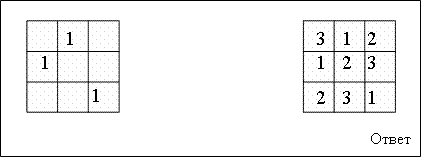 Вопрос командам мальчиков:Расставить в клетках квадрата числа 1, 4, 6, 7, 8, 9 так, чтобы в сумме получилось число 15.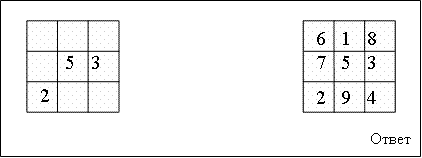 Задание: Ребусы [4]Вопрос командам девочек: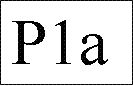 Ответ: родина.Вопрос командам мальчиков: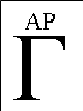 Ответ: нагар.Задание: Глядя на чертёж [4]Вопрос командам девочек:Сколько всего треугольников и четырехугольников вы видите на этом чертеже?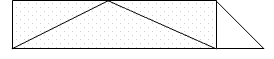 Ответ: треугольников – 4, четырехугольников – 6.Вопрос командам мальчиков:Сколько треугольников и четырехугольников на чертеже?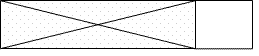 Ответ: треугольников – 8, четырехугольников – 6Задание: Логические задачи [4]Вопрос командам девочек:Какой круг лишний?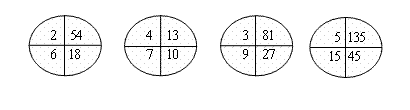 Ответ: 2-й.Вопрос командам мальчиков:Какое число надо поставить в пустую клетку таблицы?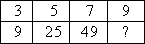 Ответ: 81.Задание: Равенства со спичкамиВопрос командам девочек [1]:Переложите одну спичку в левой части каждого из числовых равенств так, чтобы получилось верное равенство.X I = V I I + I IX = I I I + I IОтветы: I X = V I I + I I; V = I I I + I I.Вопрос командам мальчиков [5]:Переложите одну спичку в правой части каждого из числовых равенств так, чтобы получилось верное равенство.V I = V + I I IV I = V I I + I IОтветы: V I = I V + I I; V I = V I I I – I I.Задание: “Задачи-смекалки”Вопрос командам девочек: “Возможна ли солнечная погода?”Если поздней осенью в 10 часов вечера идёт дождь, то возможна ли через 48 часов солнечная погода?Ответ: нет, т.к. будет 10 часов вечера.Вопрос командам мальчиков: “Закрывают ли магазины?”Магазины при десятичасовом рабочем дне открываются в 8 часов утра и закрываются в 7 часов вечера. Закрывается ли магазин на обеденный перерыв?Ответ: Да, т.к. с момента открытия до момента закрытия проходит 11 часов, а не 10.VII. Конкурсы болельщиков.Продолжи пословицу Не имей … рублей,
А имей … друзей. (сто, сто)… раз отмерь,
… раз отрежь. (семь, один)За … зайцами погонишься – 
Ни … не поймаешь. (двумя, одного)Ум хорошо, а … лучше. (два) V111. Конкурс капитанов.Задание: Решить задачу “Какое число я задумал”.Я задумал число, прибавил к нему 12, полученную сумму умножил на 3 и получил 48. Какое число я задумал?Ответ: 4.Задание: Назовите наибольшее двузначное число.Ответ:99.Задание: Сколько секунд в одном часе?Ответ:3600.Задание: На какое число делить нельзя?Ответ: На ноль.1X. Подведение итогов игры: объявляется команда-победитель. Слово учителя:Наша игра подошла к концу. Всем большое спасибо за участие! Хочу закончить наше мероприятие словами из стихотворения С.Маршака “Пожелание друзьям”.Желаю вам цвести, расти,
Копить, крепить здоровье,
Оно для дальнего пути – 
Главнейшее условие.
Пусть каждый день и каждый час
Вам новое добудет,
Пусть добрым будет ум у вас,
А сердце умным будет.
Вам от души желаю я,
Друзья, всего хорошего.
А всё хорошее, друзья,
Даётся нам не дёшево.Литература Игнатьев Е.И. В царстве смекалки. М: «Наука». Главная редакция физико-математической литературы, 1984.Нагибин Ф.Ф., Канин Е.С. Математическая шкатулка: Пособие для учащихся 4-8 кл.сред.шк. – 5-е изд. – М: Просвещение, 1988. –160с.: ил. Шарыгин И.Ф., Шевкин А.В. Математика: Задачи на смекалку: Учеб.пособие для 5-6 кл. общеобразоват. учреждений. – М.: Просвещение, 1995. – 80с., ил. Коваль С. От развлечения к знаниям. WYDWNICTWF. WFRSZAWA. 1975.Болховитинов В.Н. Твое свободное время. М: «Детская литература». 1970.